Úpravy maturitnej skúšky pre žiakov so zdravotným znevýhodnením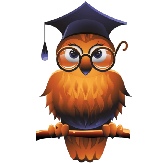 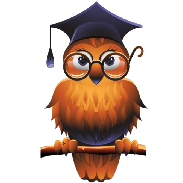  UPRAVENÝMI PODMIENKAMI MOŽE MATUROVAŤžiak špeciálnej školyžiak špeciálnej triedyžiak so zdravotným znevýhodnením v triede strednej školy vzdelávaný podľa IVP spolu s ostatnými žiakmiÚPRAVY SA TÝKAJÚ TÝCHTO OBLASTÍpredĺžený časový limit pri riešení úloh testu a pri ústnej odpovediúpravy alebo nahradenie niektorých úlohrôzne grafické úpravy a formáty zadaní s použitím rôznych veľkostí písma, s použitím zmenenej štruktúry textu, využitím inej možnosti záznamu odpovede a počúvania vstupného textuprítomnosť tlmočníka posunkovej reči, resp. asistenta, zdravotníckeho personálu, špeciálneho pedagógaŽIACI SÚ ZARADENÍ DO TROCH SKUPÍN PODĽA MIERY OBMEDZENIA PRI PRÁCI S TESTOVÝMI ÚLOHAMI   skupina – ľahký stupeň obmedzeniažiaci v tejto skupine môžu pracovať s testami a so zadaniami pre intaktnú populáciu, ak majú možnosť pracovať v predĺženom čase a používať kompenzačné pomôcky; úprava podmienok a priebehu maturitnej skúšky podľa odporúčania špeciálneho pedagóga, ktorý má žiaka vo svojej odbornej starostlivosti skupina – stredný stupeň obmedzeniapredĺženie času skúšky najviac o 50%písmo ARIAL, veľkosť písma 14, riadkovanie 1,5zvýraznenie podstaty zadania úlohy (podčiarknutím)členenie testového hárka tak, aby uľahčoval orientáciuzvýraznené oddelenie otázokzápis odpovedí priamo do testového zošita skupina – ťažký stupeň obmedzeniažiaci zaradení do tretej skupiny sú schopní absolvovať maturitnú skúšku s úpravami uvedenými v II. skupine s pomocou asistenta alebo tlmočníka posunovej reči;predĺženie času skúšky podľa individuálnej potreby s prihliadnutím na aktuálny zdravotný stav ŽIADOSŤ O ÚPRAVU  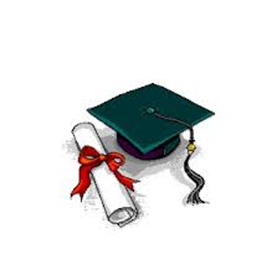 MATURITNEJ SKÚŠKYje prílohou prihlášky na maturitnú skúškupodáva ju uchádzač riaditeľke SZŠžiadosť obsahuje: osobné údaje uchádzačaskupinu, do ktorej chce byť uchádzač zaradenýodborný lekársky posudokodborný posudok centra PPPaP, ŠPP, ktorý obsahuje presnú diagnózu a z nej vyplývajúce dôsledkyaktuálny odborný posudok špeciálneho pedagógaa psychológa-	odborný posudok vyhotovuje ten, kto má vo svojej odbornej starostlivosti žiaka so zdravotným znevýhodnením-	odborný posudok pre uchádzača s VPU má dvojročnú platnosť     